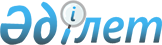 "2016-2018 жылдарға арналған Солтүстік Қазақстан облысы Есіл ауданының бюджеті туралы" Солтүстік Қазақстан облысы Есіл ауданы мәслихатының 2015 жылғы 21 желтоқсандағы № 48/299 шешіміне өзгертулер енгізу туралыСолтүстік Қазақстан облысы Есіл ауданы мәслихатының 2016 жылғы 28 қарашадағы № 8/43 шешімі. Солтүстік Қазақстан облысының Әділет департаментінде 2016 жылғы 12 желтоқсанда N 3954 болып тіркелді      Қазақстан Республикасының 2008 жылғы 4 желтоқсандағы Бюджеттік кодексінің 106, 109 баптарына, "Қазақстан Республикасындағы жергілікті мемлекеттік басқару және өзін-өзі басқару туралы" Қазақстан Республикасының 2001 жылғы 23 қаңтардағы Заңының 6 бабы 1 тармағы 1) тармақшасына сәйкес, Солтүстік Қазақстан облысы Есіл ауданының мәслихаты ШЕШТІ:

      1. "2016-2018 жылдарға арналған Солтүстік Қазақстан облысы Есіл ауданының бюджеті туралы" Солтүстік Қазақстан облысы Есіл ауданы мәслихатының 2015 жылғы 21 желтоқсандағы № 48/299 шешіміне (Нормативтік құқықтық актілерді мемлекеттік тіркеу тізілімінде № 3548 тіркелген, "Есіл таңы" және "Ишим" газеттерінде 2015 жылдың 5 ақпанында жарияланған) келесі өзгерістер енгізілсін:

       1 тармақ келесі редакцияда мазмұндалсын:

      "1. 2016-2018 жылдарға арналған Солтүстік Қазақстан облысы Есіл ауданының бюджеті 1, 2, 3 қосымшаларға сәйкес, соның ішінде 2016 жылға келесі көлемдерде бекітілсін:

      1) кірістер 3 241 380,2 мың теңге;

      сонымен қатар:

      салық түсімдері 402 591 мың теңге;

      салыққа жатпайтын түсімдер 4 772 мың теңге;

      негізгі капиталдан түскен түсімдер 13 585 мың теңге;

      трансферттер түсімдерінен 2 820 432,2 мың теңге;

      2) шығындар 3 267 590,4 мың теңге; 

      3) таза бюджеттік несиелеу 24 278,9 мың теңге;

      соның ішінде:

      бюджеттік несиелер 41 359 мың теңге;

      бюджеттік несиелерді өтеу 17 080,1 мың теңге;

      4) қаржылық активтермен операциялар 

      бойынша сальдо 6 629 мың теңге;

      соның ішінде:

      қаржылық активтерді сатып алу 6 629 мың теңге;

      мемлекеттің қаржылық активтерін 

      сатудан түскен түсімдер 0 мың теңге;

      5) бюджеттік тапшылық (профицит) - 57 118,1 мың теңге;

      6) бюджеттің тапшылығын (профицитті қолдану) қаржыландыру 57 118,1 мың теңге;

      қарыздардың түсімі 41 359 мың теңге;

      қарыздарды өтеу 17 080,1 мың теңге;

      бюджеттік қаражаттың қолданылатын қалдықтары 32 839,2 мың теңге.";

       17 тармақ келесі редакцияда мазмұндалсын:

      "17. 2016 жылға арналған Есіл ауданының жергілікті атқарушы органының резерві 6026 мың теңге сомада бекітілсін.".

       осы көрсетілген шешімнің 1, 4 қосымшалары осы шешімнің 1, 2 қосымшаларына сәйкес редакцияда мазмұндалсын. 

      2. Осы шешім 2016 жылдың 1 қаңтарынан бастап қолданысқа енгізіледі.

 2016 жылға арналған Есіл ауданының бюджеті 2016 жылға арналған ауылдық округтер бойынша бюджеттік бағдарламалар тізбесі 
					© 2012. Қазақстан Республикасы Әділет министрлігінің «Қазақстан Республикасының Заңнама және құқықтық ақпарат институты» ШЖҚ РМК
				
      Солтүстік Қазақстан облысы
Есіл ауданы мәслихаты
сессиясының төрағасы

Е.Бимақанов

      Солтүстік Қазақстан облысы
Есіл ауданы мәслихатының
хатшысы

А.Бектасова
Солтүстік Қазақстан облысы Есіл ауданы мәслихатының 2016 жылғы 28 қарашадағы № 8/43 шешіміне 1 қосымшаСолтүстік Қазақстан облысы Есіл ауданы мәслихатының 2015 жылғы 21 желтоқсандағы № 48/299 шешіміне 1 қосымшаСанаты 

Сыныбы

Ішкі сыныбы

Атауы

2016 жыл сомасы (мың теңге)

Кірістер

3241380,2

1

Салықтық түсімдер

402591

01

Табыс салығы

37281

2

Жеке табыс салығы

37281

03

Әлеуметтік салық

162734

1

Әлеуметтік салық

162734

04

Меншiкке салынатын салықтар

87489

1

Мүлiкке салынатын салықтар

39793

3

Жер салығы

7602

4

Көлiк құралдарына салынатын салық

37305

5

Бірыңғай жер салығы

2789

05

Тауарларға, жұмыстарға және қызметтерге салынатын ішкі салықтар

108706

2

Акциздер

2500

3

Табиғи және басқа да ресурстарды пайдаланғаны үшiн түсетiн түсiмдер

90561

4

Кәсiпкерлiк және кәсiби қызметтi жүргiзгенi үшiн алынатын алымдар

15645

08

Заңдық мәнді іс-әрекеттерді жасағаны және (немесе) оған уәкілеттігі бар мемлекеттік органдар немесе лауазымды адамдар құжаттар бергені үшін алынатын міндетті төлемдер

6381

1

Мемлекеттік баж

6381

2

Салықтық емес түсімдер

4772

01

Мемлекеттік меншіктен түсетін кірістер

1490

5

Мемлекет меншігіндегі мүлікті жалға беруден түсетін кірістер

1411

7

Мемлекеттік бюджеттен берілген бюджеттік кредиттер бойынша сыйлықақылар

24

9

Мемлекеттік меншіктен түсетін басқа да кірістер 

55

04

Мемлекеттік бюджеттен қаржыландырылатын, сондай-ақ Қазақстан Республикасы Ұлттық Банкінің бюджетінен (шығыстар сметасынан) ұсталатын және қаржыландырылатын мемлекеттік мекемелер салатын айыппұлдар, өсімпұлдар, санкциялар, өндіріп алулар

1080

1

Мұнай секторы ұйымдарынан түсетін түсімдерді қоспағанда, мемлекеттік бюджеттен қаржыландырылатын, сондай-ақ Қазақстан Республикасы Ұлттық Банкінің бюджетінен (шығыстар сметасынан) ұсталатын және қаржыландырылатын мемлекеттік мекемелер салатын айыппұлдар, өсімпұлдар, санкциялар, өндіріп алулар

1080

06

Өзге салықтық емес түсімдер

2202

1

Өзге салықтық емес түсімдер

2202

3

Негізгі капиталды сатудан түсетін түсімдер

13585

01

Мемлекеттік ұйымдарға бекітілген мемлекеттік мүлікті сату

234

1

Мемлекеттік мекемелерге бекітілген мемлекеттік мүлікті сату

234

03

Жердi және материалдық емес активтердi сату

13351

1

Жерді сату

13351

4

Трансферттердің түсімдері

2820432,2

02

Мемлекеттiк басқарудың жоғары тұрған органдарынан түсетiн трансферттер

2820432,2

2

Облыстық бюджеттен түсетiн трансферттер

2820432,2

Функционалдық топ

Бюджеттік бағдарламалардың әкімшісі

Бағдарлама

Атауы

2016 жыл сомасы (мың теңге)

II. Шығындар

3267590,4

1

Жалпы сипаттағы мемлекеттік қызметтер

332780,1

112

Аудан (облыстық маңызы бар қала) мәслихатының аппараты

15465

001

Аудан (облыстық маңызы бар қала) мәслихатының қызметін қамтамасыз ету жөніндегі қызметтер

15465

122

Аудан (облыстық маңызы бар қала) әкімінің 

93597

аппараты

001

Аудан (облыстық маңызы бар қала) әкімінің қызметін қамтамасыз ету жөніндегі қызметтер

93597

123

Қаладағы аудан, аудандық маңызы бар қала, кент, ауыл, ауылдық округ әкімінің аппараты

182525

001

Қаладағы аудан, аудандық маңызы бар қала, кент, ауыл, ауылдық округ әкімінің қызметін қамтамасыз ету жөніндегі қызметтер

174842

022

Мемлекеттік органның күрделі шығыстары

7683

458

Ауданның (облыстық маңызы бар қаланың) тұрғын үй-коммуналдық шаруашылығы, жолаушылар көлігі және автомобиль жолдары бөлімі

12437

001

Жергілікті деңгейде тұрғын үй-коммуналдық шаруашылығы, жолаушылар көлігі және автомобиль жолдары саласындағы мемлекеттік саясатты іске асыру жөніндегі қызметтер

12437

459

Ауданның (облыстық маңызы бар қаланың) экономика және қаржы бөлімі

28756,1

001

Ауданның (облыстық маңызы бар қаланың) экономикалық саясаттың қалыптастыру мен дамыту, мемлекеттік жоспарлау, бюджеттік атқару және коммуналдық меншігін басқару саласындағы мемлекеттік саясатты іске асыру жөніндегі қызметтер

24764

015

Мемлекеттік органның күрделі шығыстары

2701,1

003

Салық салу мақсатында мүлікті бағалауды жүргізу

968

010

Жекешелендіру, коммуналдық меншікті басқару, жекешелендіруден кейінгі қызмет және осыған байланысты дауларды реттеу 

323

2

Қорғаныс

7911

122

Аудан (облыстық маңызы бар қала) әкімінің аппараты

7911

005

Жалпыға бірдей әскери міндетті атқару шеңберіндегі іс-шаралар

6367

006

Аудан (облыстық маңызы бар қала) ауқымындағы төтенше жағдайлардың алдын алу және оларды жою

1000

007

Аудандық (қалалық) ауқымдағы дала өрттерінің, сондай-ақ мемлекеттік өртке қарсы қызмет органдары құрылмаған елдi мекендерде өрттердің алдын алу және оларды сөндіру жөніндегі іс-шаралар

544

3

Қоғамдық тәртіп, қауіпсіздік, құқықтық, сот, қылмыстық-атқару қызметі

807

458

Ауданның (облыстық маңызы бар қаланың) тұрғын үй-коммуналдық шаруашылығы, жолаушылар көлігі және автомобиль жолдары бөлімі

807

021

Елдi мекендерде жол қозғалысы қауiпсiздiгін қамтамасыз ету

807

4

Бiлiм беру

2397373,3

123

Қаладағы аудан, аудандық маңызы бар қала, кент, ауыл, ауылдық округ әкімінің аппараты

2583

005

Ауылдық жерлерде балаларды мектепке дейін тегін алып баруды және кері алып келуді ұйымдастыру

2583

464

Ауданның (облыстық маңызы бар қаланың) білім бөлімі

2365886,3

009

Мектепке дейінгі тәрбие мен оқыту ұйымдарының қызметін қамтамасыз ету

63288

040

Мектепке дейінгі білім беру ұйымдарында мемлекеттік білім беру тапсырысын іске асыруға 

163235

015

Жетім баланы (жетім балаларды) және ата-аналарының қамқорынсыз қалған баланы (балаларды) күтіп-ұстауға қамқоршыларға (қорғаншыларға) ай сайынға ақшалай қаражат төлемі

5224

022

Жетім баланы (жетім балаларды) және ата-анасының қамқорлығынсыз қалған баланы (балаларды) асырап алғаны үшін Қазақстан азаматтарына біржолғы ақша қаражатын төлеуге арналған төлемдер

0

029

Балалар мен жасөспірімдердің психикалық денсаулығын зерттеу және халыққа психологиялық-медициналық-педагогикалық консультациялық көмек көрсету

12347

003

Жалпы білім беру

2000149,9

006

Балаларға қосымша білім беру 

35209

001

Жергілікті деңгейде білім беру саласындағы мемлекеттік саясатты іске асыру жөніндегі қызметтер

14348

012

Мемлекеттік органдардың түпкілікті шығыстары

661

067 

Ведомстволық бағыныстағы мемлекеттік мекемелерінің және ұйымдарының күрделі шығыстары

44435,4

004

Ауданның (облыстық маңызы бар қаланың) мемлекеттік білім беру мекемелерінде білім беру жүйесін ақпараттандыру 

5663

005

Ауданның (облыстық маңызы бар қаланың) мемлекеттік білім беру мекемелер үшін оқулықтар мен оқу-әдiстемелiк кешендерді сатып алу және жеткізу

21326

465

Ауданның (облыстық маңызы бар қаланың) дене шынықтыру және спорт бөлімі 

28904

017

Балалар мен жасөспірімдерге спорт бойынша қосымша білім беру

28904

6

Әлеуметтiк көмек және әлеуметтiк қамсыздандыру

149509

451

Ауданның (облыстық маңызы бар қаланың) жұмыспен қамту және әлеуметтік бағдарламалар бөлімі

116700

002

Жұмыспен қамту бағдарламасы

19333

004

Ауылдық жерлерде тұратын денсаулық сақтау, білім беру, әлеуметтік қамтамасыз ету, мәдениет, спорт және ветеринар мамандарына отын сатып алуға Қазақстан Республикасының заңнамасына сәйкес әлеуметтік көмек көрсету

5422

005

Мемлекеттік атаулы әлеуметтік көмек 

3275

007

Жергілікті өкілетті органдардың шешімі бойынша мұқтаж азаматтардың жекелеген топтарына әлеуметтік көмек

13862

014

Мұқтаж азаматтарға үйде әлеуметтiк көмек көрсету

54187

016

18 жасқа дейінгі балаларға мемлекеттік жәрдемақылар

2774

017

Мүгедектерді оңалту жеке бағдарламасына сәйкес, мұқтаж мүгедектерді міндетті гигиеналық құралдармен және ымдау тілі мамандарының қызмет көрсетуін, жеке көмекшілермен қамтамасыз ету 

17847

464

Ауданның (облыстық маңызы бар қаланың) білім бөлімі

3929

008

Жергілікті өкілді органдардың шешімі бойынша білім беру ұйымдарының күндізгі оқу нысанында оқитындар мен тәрбиеленушілерді қоғамдық көлікте (таксиден басқа) жеңілдікпен жол жүру түрінде әлеуметтік қолдау 

2085

030

Патронат тәрбиешілерге берілген баланы (балаларды) асырап бағу

1844

451

Ауданның (облыстық маңызы бар қаланың) жұмыспен қамту және әлеуметтік бағдарламалар бөлімі

28880

001

Жергілікті деңгейде халық үшін әлеуметтік бағдарламаларды жұмыспен қамтуды қамтамасыз етуді іске асыру саласындағы мемлекеттік саясатты іске асыру жөніндегі қызметтер 

27250

011

Жәрдемақыларды және басқа да әлеуметтік төлемдерді есептеу, төлеу мен жеткізу бойынша қызметтерге ақы төлеу

427

010

Үйден тәрбиеленіп оқытылатын мүгедек балаларды материалдық қамтамасыз ету

1203

7

Тұрғын үй-коммуналдық шаруашылық

34029,8

123

Қаладағы аудан, аудандық маңызы бар қала, кент, ауыл, ауылдық округ әкімінің аппараты

527,5

027

Жұмыспен қамту 2020 жол картасы бойынша қалаларды және ауылдық елді мекендерді дамыту шеңберінде объектілерді жөндеу және абаттандыру

527,5

464

Ауданның (облыстық маңызы бар қаланың) білім бөлімі

5106

026

Жұмыспен қамту 2020 жол картасы бойынша қалаларды және ауылдық елді мекендерді дамыту шеңберінде объектілерді жөндеу

5106

465

Ауданның (облыстық маңызы бар қаланың) дене шынықтыру және спорт бөлімі 

639,9

009

Жұмыспен қамту 2020 жол картасы бойынша қалалар мен ауылдық елді мекендер шеңберінде объектілерді жөндеу

639,9

458

Ауданның (облыстық маңызы бар қаланың) тұрғын үй-коммуналдық шаруашылығы, жолаушылар көлігі және автомобиль жолдары бөлімі

22672,6

012

Сумен жабдықтау және су бұру жүйесінің жұмыс істеуі

847

015

Елдi мекендердегі көшелердi жарықтандыру

10418

016

Елдi мекендердiң санитариясын қамтамасыз ету

2005

017

Жерлеу орындарын ұстау және туыстары жоқ адамдарды жерлеу

200

018

Елдi мекендердi абаттандыру және көгалдандыру

2834

028

Коммуналдық шаруашылығын дамыту

1100

041

Жұмыспен қамту 2020 жол картасы бойынша қалаларды және ауылдық елді мекендерді дамыту шеңберінде объектілерді жөндеу және абаттандыру

5268,6

472

Ауданның (облыстық маңызы бар қаланың) құрылыс, сәулет және қала құрылысы бөлімі

5083,8

003

Мемлекеттік коммуналдық тұрғын үй қорының тұрғын үйін жобалау, салу және (немесе) сатып алу 

3

004

Инженерлік коммуникациялық инфрақұрылымды жобалау, дамыту, жайластыру және (немесе) сатып алу

3

005

Коммуналдық шаруашылығын дамыту

5077,8

8

Мәдениет, спорт, туризм және ақпараттық кеңістiк

135938

123

Қаладағы аудан, аудандық маңызы бар қала, кент, ауыл, ауылдық округ әкімінің аппараты

20165

006

Жергілікті деңгейде мәдени-демалыс жұмыстарын қолдау

20165

465

Ауданның (облыстық маңызы бар қаланың) дене шынықтыру және спорт бөлімі 

7434

006

Аудандық (облыстық маңызы бар қалалық) деңгейде спорттық жарыстар өткiзу

515

007

Әртүрлi спорт түрлерi бойынша аудан (облыстық маңызы бар қала) құрама командаларының мүшелерiн дайындау және олардың облыстық спорт жарыстарына қатысуы

6919

455

Ауданның (облыстық маңызы бар қаланың) мәдениет және тілдерді дамыту бөлімі

70570

003

 Мәдени-демалыс жұмысын қолдау

26470

006

Аудандық (қалалық) кiтапханалардың жұмыс iстеуi

43623

007

Мемлекеттік тілді және Қазақстан халықтарының басқа да тілдерін дамыту

477

456

Ауданның (облыстық маңызы бар қаланың) ішкі саясат бөлімі

6981

002

Мемлекеттік ақпараттық саясат жүргізу жөніндегі қызметтер

6981

455

Ауданның (облыстық маңызы бар қаланың) мәдениет және тілдерді дамыту бөлімі

10542

001

Жергілікті деңгейде тілдерді және мәдениетті дамыту саласындағы мемлекеттік саясатты іске асыру жөніндегі қызметтер

8564

032

Ведомстволық бағыныстағы мемлекеттік мекемелерінің және ұйымдарының күрделі шығыстары

1978

456

Ауданның (облыстық маңызы бар қаланың) ішкі саясат бөлімі

12783

001

Жергілікті деңгейде ақпарат, мемлекеттілікті нығайту және азаматтардың әлеуметтік сенімділігін қалыптастыру саласында мемлекеттік саясатты іске асыру жөніндегі қызметтер

10339

003

Жастар саясаты саласында іс-шараларды іске асыру

2444

465

Ауданның (облыстық маңызы бар қаланың) дене шынықтыру және спорт бөлімі 

7463

001

Жергілікті деңгейде дене шынықтыру және спорт саласындағы мемлекеттік саясатты іске асыру жөніндегі қызметтер

7463

10

Ауыл, су, орман, балық шаруашылығы, ерекше қорғалатын табиғи аумақтар, қоршаған ортаны және жануарлар дүниесін қорғау, жер қатынастары

121664,1

459

Ауданның (облыстық маңызы бар қаланың) экономика және қаржы бөлімі

15962

099

Мамандардың әлеуметтік көмек көрсетуі жөніндегі шараларды іске асыру

15962

462

Ауданның (облыстық маңызы бар қаланың) ауыл шаруашылығы бөлімі

21319

001

Жергілікті деңгейде ауыл шаруашылығы саласындағы мемлекеттік саясатты іске асыру жөніндегі қызметтер

21319

473

Ауданның (облыстық маңызы бар қаланың) ветеринария бөлімі

71471,1

001

Жергілікті деңгейде ветеринария саласындағы мемлекеттік саясатты іске асыру жөніндегі қызметтер

15596,1

006

Ауру жануарларды санитарлық союды ұйымдастыру

0

005

Мал көмінділерінің (биотермиялық шұңқырлардың) жұмыс істеуін қамтамасыз ету

6370

007

Қаңғыбас иттер мен мысықтарды аулауды және жоюды ұйымдастыру 

2183

008

Алып қойылатын және жойылатын ауру жануарлардың, жануарлардан алынатын өнімдер мен шикізаттың құнын иелеріне өтеу

30

009

Жануарлардың энзоотиялық аурулары бойынша ветеринариялық іс-шараларды жүргізу

4330

010

Ауыл шаруашылығы жануарларын сәйкестендіру жөніндегі іс-шараларды өткізу

1500

011

Эпизоотияға қарсы іс-шаралар жүргізу

41462

463

Ауданның (облыстық маңызы бар қаланың) жер қатынастары бөлімі

12912

001

Аудан (облыстық маңызы бар қала) аумағында жер қатынастарын реттеу саласындағы мемлекеттік саясатты іске асыру жөніндегі қызметтер

12912

11

Өнеркәсіп, сәулет, қала құрылысы және құрылыс қызметі

13764

472

Ауданның (облыстық маңызы бар қаланың) құрылыс, сәулет және қала құрылысы бөлімі

13764

001

Жергілікті деңгейде құрылыс, сәулет және қала құрылысы саласындағы мемлекеттік саясатты іске асыру жөніндегі қызметтер

10467

013

Аудан аумағында қала құрылысын дамытудың кешенді схемаларын, аудандық (облыстық) маңызы бар қалалардың, кенттердің және өзге де ауылдық елді мекендердің бас жоспарларын әзірлеу

3297

12

Көлiк және коммуникация

20401

458

Ауданның (облыстық маңызы бар қаланың) тұрғын үй-коммуналдық шаруашылығы, жолаушылар көлігі және автомобиль жолдары бөлімі

20401

023

Автомобиль жолдарының жұмыс істеуін қамтамасыз ету

20401

13

Басқалар

39111

469

Ауданның (облыстық маңызы бар қаланың) кәсіпкерлік бөлімі

8565

001

Жергілікті деңгейде кәсіпкерлік пен өнеркәсіпті дамыту саласындағы мемлекеттік саясатты іске асыру жөніндегі қызметтер

8565

123

Қаладағы аудан, аудандық маңызы бар қала, кент, ауыл, ауылдық округ әкімінің аппараты

5883

040

"Өңірлерді дамыту" Бағдарламасы шеңберінде өңірлерді экономикалық дамытуға жәрдемдесу бойынша шараларды іске асыру

5883

458

Ауданның (облыстық маңызы бар қаланың) тұрғын үй-коммуналдық шаруашылығы, жолаушылар көлігі және автомобиль жолдары бөлімі

18637

040

"Өңірлерді дамыту" Бағдарламасы шеңберінде өңірлерді экономикалық дамытуға жәрдемдесу бойынша шараларды іске асыру

18637

459

Ауданның (облыстық маңызы бар қаланың) экономика және қаржы бөлімі

6026

012

Ауданның (облыстық маңызы бар қаланың) жергілікті атқарушы органының резерві 

6026

14

Борышқа қызмет көрсету

24

459

Ауданның (облыстық маңызы бар қаланың) экономика және қаржы бөлімі

24

021

Жергілікті атқарушы органдардың облыстық бюджеттен қарыздар бойынша сыйақылар мен өзге де төлемдерді төлеу бойынша борышына қызмет көрсету 

24

15

Трансферттер

14278,1

459

Ауданның (облыстық маңызы бар қаланың) экономика және қаржы бөлімі

14278,1

006

Нысаналы пайдаланылмаған (толық пайдаланылмаған) трансферттерді қайтару

12348,1

051

Жергілікті өзін-өзі басқару органдарына берілетін трансферттер 

1930

ІІІ. Таза бюджеттік несиелеу

24278,9

Бюджеттік несиелер

41359

Функционалдық топ

Бюджеттік бағдарламалардың әкімшісі

Бағдарлама

Атауы 

2016 жыл сомасы (мың теңге)

10

Ауыл, су, орман, балық шаруашылығы, ерекше қорғалатын табиғи аумақтар, қоршаған ортаны және жануарлар дүниесін қорғау, жер қатынастары

41359

459

Ауданның (облыстық маңызы бар қаланың) экономика және қаржы бөлімі

41359

018

Мамандарды әлеуметтік қолдау шараларын іске асыруға берілетін бюджеттік кредиттер

41359

Бюджеттік несиелерді өтеу

Санаты 

Сыныбы

Ішкі сыныбы

Атауы 

2016 жыл сомасы (мың теңге)

5

Бюджеттік кредиттерді өтеу

17080,1

01

Бюджеттік кредиттерді өтеу

17080,1

1

Мемлекеттік бюджеттен берілген бюджеттік кредиттерді өтеу 

17080,1

IV Қаржылық активтермен операциялар бойынша сальдо 

6629

Қаржылық активтерді сатып алу 

6629

Функционалдық топ

Бюджеттік бағдарламалардың әкімшісі

Бағдарлама

Атауы 

2016 жыл сомасы (мың теңге)

13

Басқалар

6629

458

Ауданның (облыстық маңызы бар қаланың) тұрғын үй-коммуналдық шаруашылығы, жолаушылар көлігі және автомобиль жолдары бөлімі

5110

065

Заңды тұлғалардың жарғылық капиталын қалыптастыру немесе ұлғайту

5110

473

Ауданның (облыстық маңызы бар қаланың) ветеринария бөлімі

1519

065

Заңды тұлғалардың жарғылық капиталын қалыптастыру немесе ұлғайту

1519

Санаты 

Сыныбы

Ішкі сыныбы

Атауы 

2016 жыл сомасы (мың теңге)

6

Мемлекеттің қаржы активтерін сатудан түсетін түсімдер

0

01

Мемлекеттің қаржы активтерін сатудан түсетін түсімдер

0

1

Қаржы активтерін ел ішінде сатудан түсетін түсімдер

0

V Бюджет (профицит) тапшылығы 

-57118,1

VI Тапшылықты қаржыландыру (бюджеттің профицитін пайдалану)

57118,1

7

Қарыздар түсімі

41359

01

Мемлекеттік ішкі қарыздар 

41359

2

Қарыз алу келісім-шарттары

41359

Функционалдық топ

Бюджеттік бағдарламалардың әкімшісі

Бағдарлама

Атауы

216 жыл сомасы (мың теңге)

16

Қарыздарды өтеу

17080,1

459

Ауданның (облыстық маңызы бар қаланың) экономика және қаржы бөлімі

17080,1

005

Жергілікті атқарушы органның жоғары тұрған бюджет алдындағы борышын өтеу

17080,1

8

Бюджет қаражатының қалдықтарының қозғалысы

32839,2

1

Бюджет қаражатының қалдықтары 

32839,2

1

Бюджет қаражатының бос қалдықтары 

32839,2

Солтүстік Қазақстан облысы Есіл аудандық мәслихаттың 2016 жылғы 28 қарашадағы № 8/43 шешіміне 2 қосымшаСолтүстік Қазақстан облысы Есіл аудандық мәслихаттың 2015 жылғы 21 желтоқсандағы № 48/299 шешіміне 4 қосымшаФункционалдық топ

Бюджеттік бағдарламалардың әкімшісі

Бағдарлама

Атауы

2016 жыл сомасы (мың теңге)

1

Жалпы сипаттағы мемлекеттік қызметтер

182525

123

Қаладағы аудан, аудандық маңызы бар қала, кент, ауыл, ауылдық округ әкімінің аппараты

182525

001

Қаладағы аудан, аудандық маңызы бар қала, кент, ауыл, ауылдық округ әкімінің қызметін қамтамасыз ету жөніндегі қызметтер

174842

соның ішінде: Алматы ауылдық округі

8599

Амангелді ауылдық округі

9544

Бесқұдық ауылдық округі

9927

Бұлақ ауылдық округі

9730

Волошинка ауылдық округі

10001

Заградовка ауылдық округі

11665

Заречный ауылдық округі

12191

Ильинка ауылдық округі

11085

Корнеевка ауылдық округі

11432

Николаевка ауылдық округі

11273

Петровка ауылдық округі

9530

Покровка ауылдық округі

10622

Спасовка ауылдық округі

8702

Тараңғұл ауылдық округі

9759

Явленка ауылдық округі

20668

Ясновка ауылдық округі

10114

022

Мемлекеттік органның күрделі шығыстары

7683

соның ішінде: Алматы ауылдық округі

2500

Заградовка ауылдық округі

2290

Корнеевка ауылдық округі

2290

Явленка ауылдық округі

603

4

Білім беру

2583

123

Қаладағы аудан, аудандық маңызы бар қала, кент, ауыл, ауылдық округ әкімінің аппараты

2583

005

Ауылдық жерлерде балаларды мектепке дейін тегін алып баруды және кері алып келуді ұйымдастыру

2583

соның ішінде: Амангелді ауылдық округі

562

Покровка ауылдық округі

536

Тараңғұл ауылдық округі

900

Бесқұдық ауылдық округі

585

7

Тұрғын үй-коммуналдық шаруашылық

527,5

123

Қаладағы аудан, аудандық маңызы бар қала, кент, ауыл, ауылдық округ әкімінің аппараты

527,5

027

Жұмыспен қамту 2020 жол картасы бойынша қалаларды және ауылдық елді мекендерді дамыту шеңберінде объектілерді жөндеу және абаттандыру

527,5

соның ішінде: 

Явленка ауылдық округі

527,5

8

Мәдениет, спорт, туризм және ақпараттық кеңістік

21122

123

Қаладағы аудан, аудандық маңызы бар қала, кент, ауыл, ауылдық округ әкімінің аппараты

21122

006

Жергілікті деңгейде мәдени-демалыс жұмыстарын қолдау

21122

Корнеевка ауылдық Мәдениет үйі

11135

Ясновка ауылдық Мәдениет үйі

9987

13

Басқалар

5883

123

Қаладағы аудан, аудандық маңызы бар қала, кент, ауыл, ауылдық округ әкімінің аппараты

5883

040

"Өңірлерді дамыту" Бағдарламасы шеңберінде өңірлерді экономикалық дамытуға жәрдемдесу бойынша шараларды іске асыру

5883

соның ішінде: Алматы ауылдық округі

250

Амангелді ауылдық округі

1247

Бесқұдық ауылдық округі

250

Бұлақ ауылдық округі

250

Волошинка ауылдық округі

250

Заградовка ауылдық округі

250

Заречный ауылдық округі

250

Ильинка ауылдық округі

224

Корнеевка ауылдық округі

1200

Николаевка ауылдық округі

250

Петровка ауылдық округі

250

Покровка ауылдық округі

500

Спасовка ауылдық округі

250

Тараңғұл ауылдық округі

250

Ясновка ауылдық округі

212

